Pozdravljeni učenci in učenke!Za tiste, ki bi radi nadgradili svoje znanje matematike in se ob tem še zabavali, sem pripravila dva spletna naslova za reševanje matematičnih ugank.https://onlinesudoku.si/sudoku-za-zacetnike/https://www.digipuzzle.net/minigames/mathsquare/mathsquare.htm?language=slovenian&linkback=../../education/math/index.htmŽELIM VAM VELIKO ZABAVE!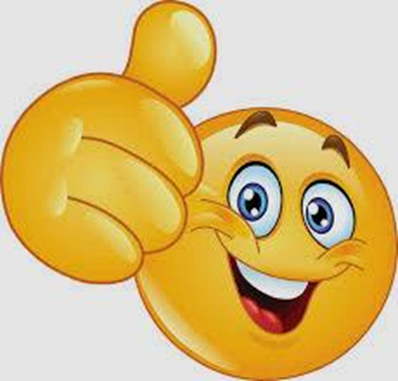 